Publicado en  el 17/01/2017 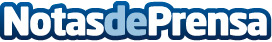 Vine cierra definitivamente pero da un nuevo uso a su aplicación La aplicación pasa a denominarse Vine Camera y permitirá grabar vídeos cortos para publicarlos a través de la red social Twitter Datos de contacto:Nota de prensa publicada en: https://www.notasdeprensa.es/vine-cierra-definitivamente-pero-da-un-nuevo Categorias: E-Commerce Dispositivos móviles Innovación Tecnológica http://www.notasdeprensa.es